RATIONALE FUNCTIES DE OPLOSSINGEN VAN DEZE OEFENINGEN STAAN ALLEMAAL OP YOUTUBEDOMEINNULPUNTENASYMPTOTENTEKENVERLOOPGRAFIEK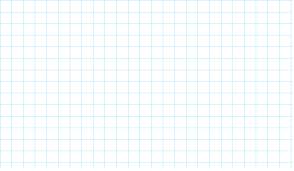 DOMEINNULPUNTENASYMPTOTENTEKENVERLOOPGRAFIEKDOMEINNULPUNTENASYMPTOTENTEKENVERLOOPGRAFIEKDOMEINNULPUNTENASYMPTOTENTEKENVERLOOPGRAFIEKDOMEINNULPUNTENASYMPTOTENTEKENVERLOOPGRAFIEKDOMEINNULPUNTENASYMPTOTENTEKENVERLOOPGRAFIEK1.3.2De leerlingen kunnen aan de hand van het functievoorschrift een tabel, het domein, de nulwaarden, het tekenverloop bepalen van rationale functies waarbij de graad van teller en noemer hoogstens gelijk is aan twee1.3.5De leerlingen kunnen het asymptotische gedrag van een grafiek aflezen